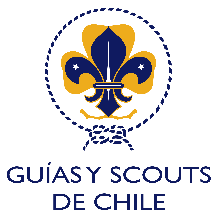 AUTORIZACIÓN DE APODERADAS/OS PARA PARTICIPAR DE ACTIVIDADES PRESENCIALES EN PANDEMIAYo, _______________________________ apoderada/o de ________________________________ RUT _______________________  perteneciente a la Unidad _______________________________ del Grupo __________________________________________, autorizo que participe de las actividades presenciales a realizarse el día ________________________   en el lugar denominado ___________________________________________________________________.Al firmar esta autorización, aseguro que mi hija/o no presenta ninguno de los siguientes síntomas en las últimas 48 horas:En caso de presentar algún síntoma en actividades, llamar a:Especificar Sistema de salud: _______________________________________Por este medio declaro que mi núcleo familiar (o las personas con las que vive mi hijo/a) no ha tenido contacto con un caso positivo de COVID-19 desde hace 15 días. Declaro conocer el protocolo de “Retorno seguro y responsable de la Asociación de Guías y Scouts de Chile”.Firma del apoderado- Fiebre, esto es presentar una temperatura corporal de 37,5 °C o más.- Fiebre, esto es presentar una temperatura corporal de 37,5 °C o más.- Odinofagia o dolor de garganta al comer o tragar fluidos.- Odinofagia o dolor de garganta al comer o tragar fluidos.- Taquipnea, aumento de la frecuencia respiratoria.- Taquipnea, aumento de la frecuencia respiratoria.- Tos.- Disnea o dificultad respiratoria.- Dolor torácico.- Mialgias o dolores musculares.- Calofríos.	- Cefalea o dolor de cabeza.- Diarrea.- Pérdida brusca del olfato o Anosmia.- Pérdida brusca del gusto o Ageusia.- Congestión Nasal.- Anorexia o náuseas o vómitos.- Debilidad general o fatiga.NombreParentescoTeléfono